Vysoká škola zdravotníctva a sociálnej práce sv. Alžbety, n. o.v Bratislave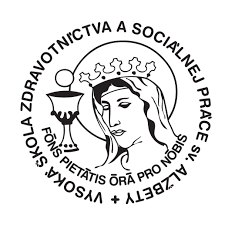 ŽIADOSŤ o finančné prostriedky v rámciINTERNÉ GRANTOVÉ SCHÉMY(na podporu vedecko-výskumnej činnosti)Hlavný riešiteľ, zodpovedná osoba:Spoluriešitelia:Bratislava, dňa xxxxxŽIADOSŤ o finančné prostriedky v rámci INTERNÉ GRANTOVÉ SCHÉMY(na podporu vedecko-výskumnej činnosti)Číslo projektu (vyplňuje VŠ ZaSP sv. Alžbety )Typ grantovej schémy: Interdisciplinárne výskumné výzvy pre mladých výskumníkov, start-upistov, vysokoškolských učiteľov, výskumných pracovníkov a doktorandov doktorandského štúdia (IVV) do 2000€Názov projektu: Kľúčové slová: Riešiteľ, zodpovedná osoba: Spoluriešitelia: Doba trvania projektu: Pracovisko: Anotácia vedeckého projektuCharakteristika vedeckých cieľov projektu: Rozbor aktuálneho stavu riešenia témy projektu, vychádzajúci z prehľadu najvýznamnejšej dostupnej domácej i zahraničnej literatúry Návrh metódy riešenia projektu:Finančné nároky projektu a ich odôvodnenie Doplňujúce informácie (nepovinné)Príloha 1: Súhlas spoluriešiteľov s účasťou na projektePríloha 2: Čestné vyhlásenie o originalite projektového zámeruĎalšie prílohy (ak nejaké uveďte aké)Položka NákladySuma v €Celkové nákladySpolu 